浪琴表香港盃(一級賽) 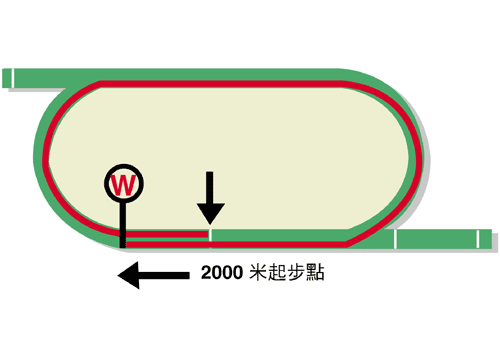 獎金二千八百萬港元 (約三百六十萬美元)冠軍15,960,000港元, 亞軍6,160,000港元, 季軍2,800,000港元殿軍1,596,000港元, 第五名924,000港元, 第六名560,000港元馬匹實力分析表								                      排位統計數字	預計走位圖馬匹資料馬匹資料馬匹資料馬匹資料馬匹資料馬匹資料馬匹統計數字馬匹統計數字馬匹統計數字馬匹統計數字馬匹統計數字馬匹統計數字馬匹統計數字暫定騎師練馬師馬名參賽國
   /地區馬齡
/性別負磅國際評分出道至今一級賽實力好地實力濕地實力右轉跑道1800-2200同場同程暫定騎師練馬師勝出光采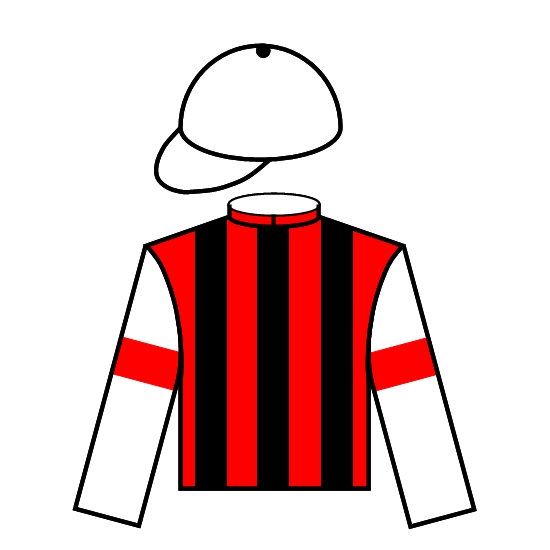 日本5雄12612020 (8-2-0)6 (1-0-0)20 (8-2-0)0 (0-0-0)14 (7-2-0)16 (8-1-0)1 (1-0-0)松岡正海畠山吉宏跳出香港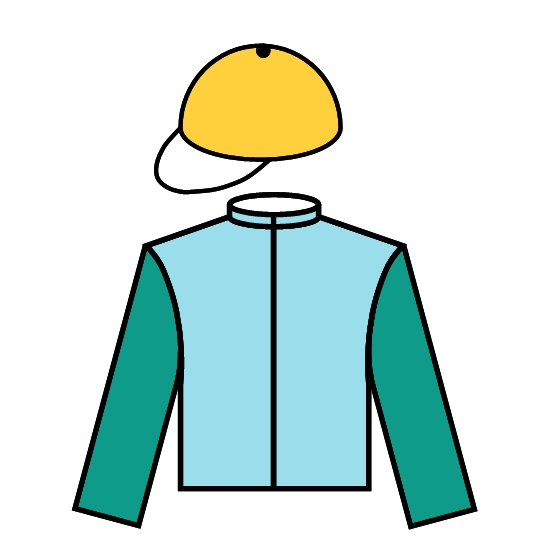 香港5閹12611720 (8-2-1)2 (0-1-0)16 (6-1-0)4 (2-1-1)18 (6-2-1)2 (1-0-0)1 (0-0-0)何澤堯方嘉柏馬克羅斯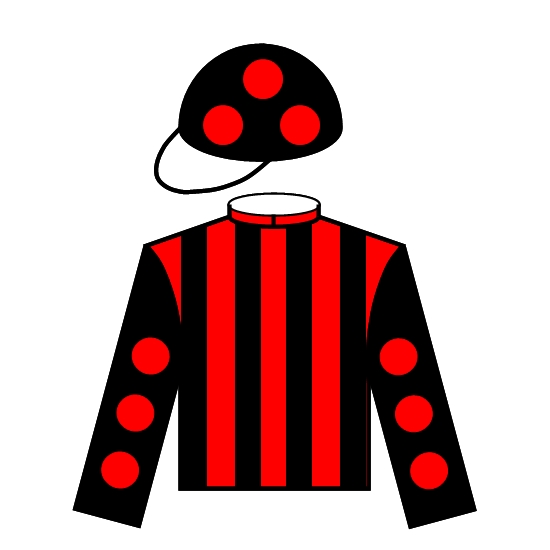 香港6閹12611739 (11-4-5)8 (2-0-1)27 (6-3-3)6 (4-0-1)33 (8-3-4)16 (4-3-1)9 (2-1-1)田泰安告東尼歡樂之光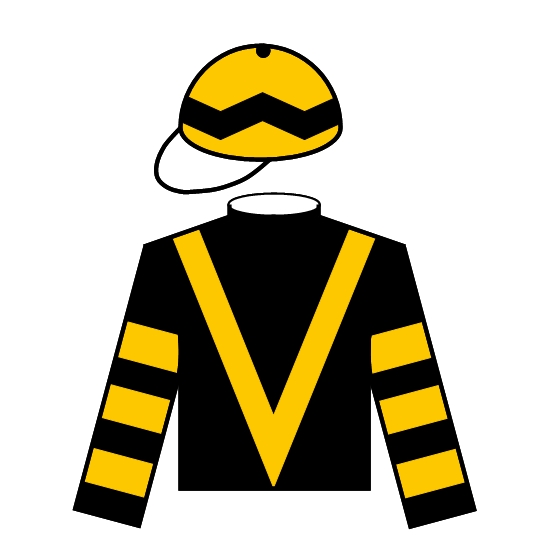 香港5閹12611622 (6-4-1)4 (1-0-0)17 (5-3-1)5 (1-1-0)17 (6-2-1)15 (5-3-0)6 (2-0-0)潘頓羅富全達龍駒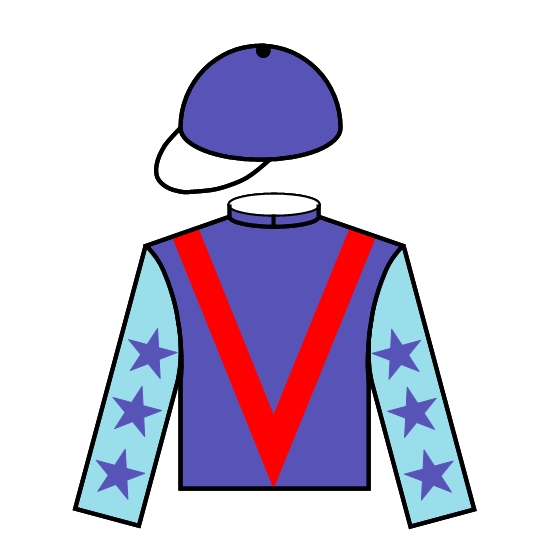 香港5閹12611520 (6-6-3)3 (1-0-1)16 (4-5-2)4 (2-1-1)20 (6-6-3)12 (5-2-1)5 (2-0-0)連達文羅富全添滿意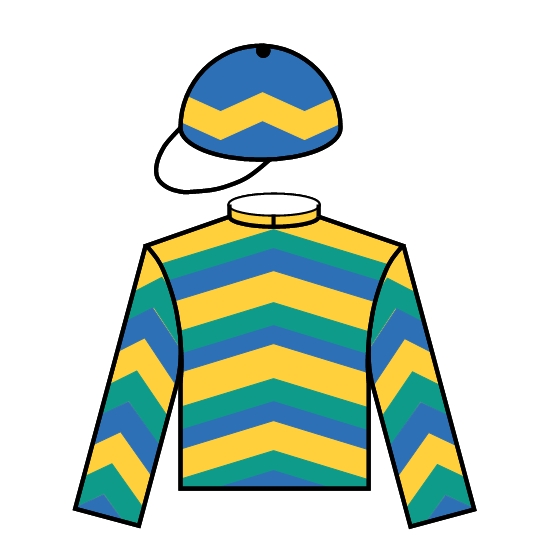 香港5閹12611215 (6-1-2)3 (0-0-1)13 (5-1-1)2 (1-0-1)15 (6-1-2)8 (3-1-1)3 (1-1-0)布文羅富全杏目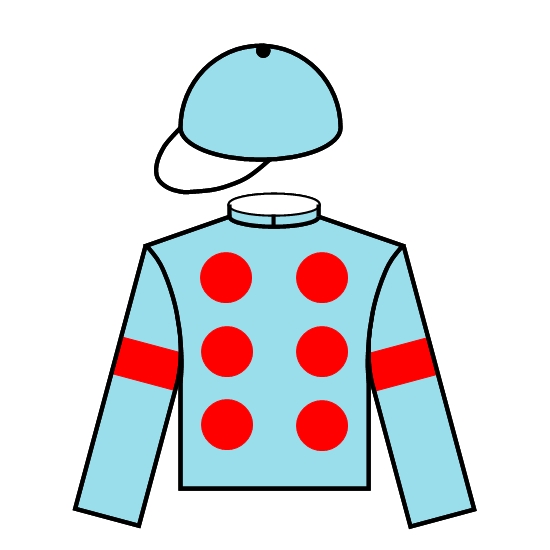 日本4雌12212410 (8-1-1)7 (6-0-1)10 (8-1-1)0 (0-0-0)3 (3-0-0)3 (3-0-0)0 (0-0-0)李慕華國枝榮巫師杖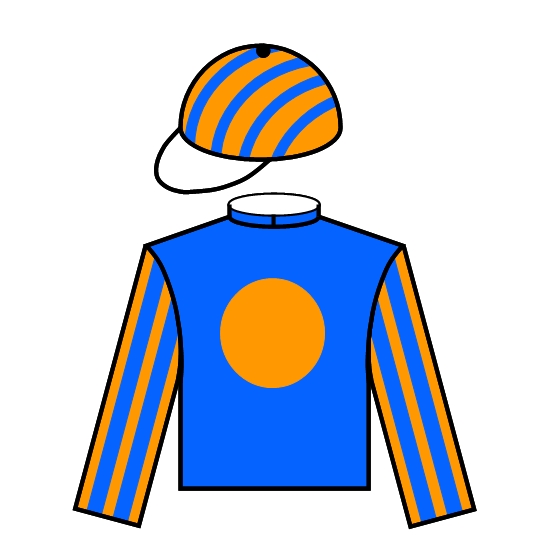 愛爾蘭4雌12211421 (3-7-2)16 (1-6-1)14 (3-5-1)7 (0-2-1)8 (1-4-0)11 (1-6-2)0 (0-0-0)莫雅岳伯仁伊迪莎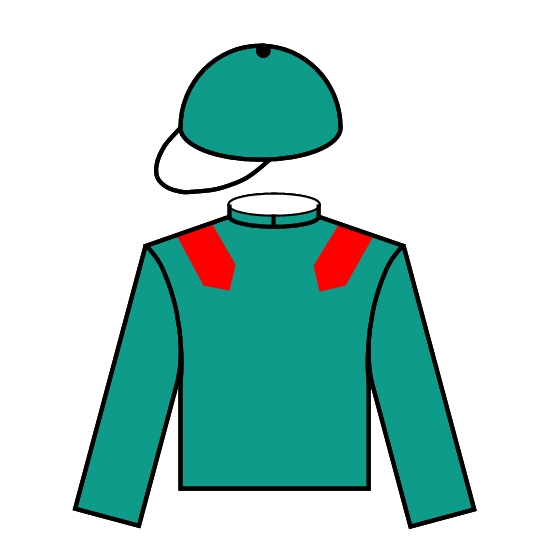 法國3雌1191078 (3-3-1)0 (0-0-0)3 (2-0-0)5 (1-3-1)4 (1-2-0)5 (3-2-0)0 (0-0-0)柏士祺羅迪普(過去二十屆)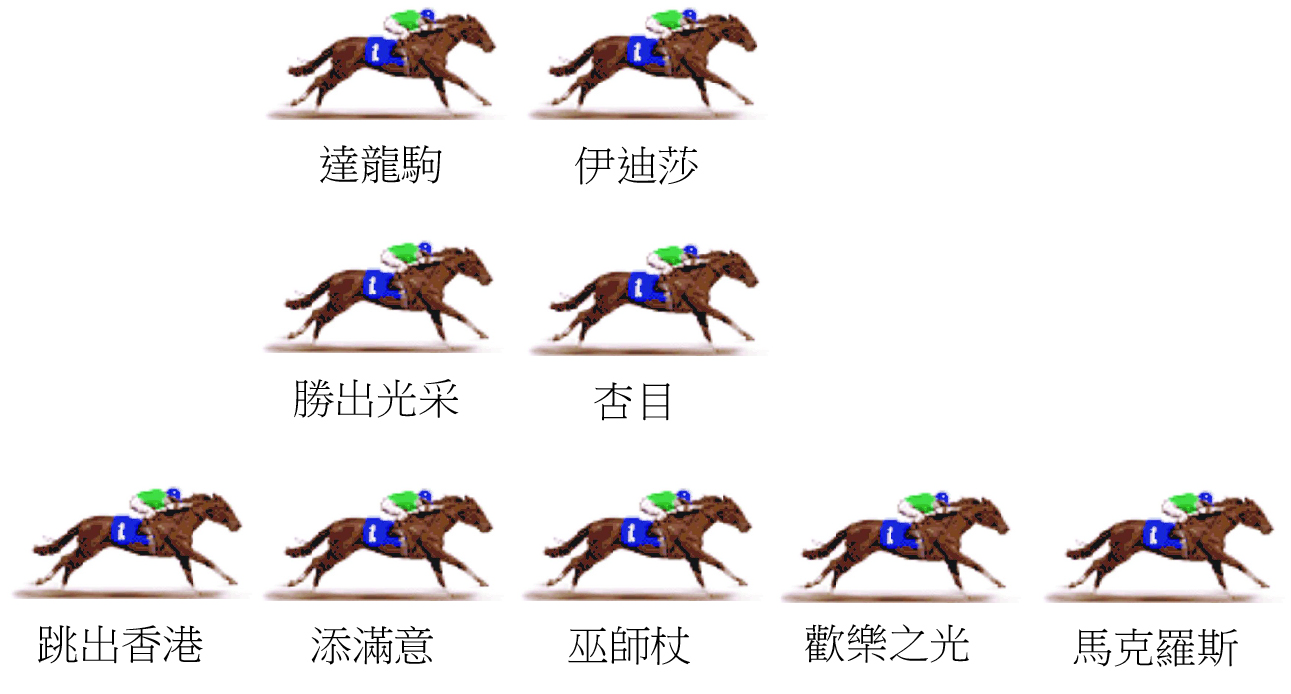 一如對上兩屆香港盃，今屆有至少兩匹前置馬在陣，並確保賽事步速不會太慢。倘若前領馬輕鬆慢放，將會讓牠們佔取極大優勢，另一方面，餘駒若選擇提早發力向放頭馬施壓，則有機會削弱本身機會。依照統計，田草2000米最佳跑法為跟守馬群中間，沿第二疊推進。預計步速 : 中等偏慢